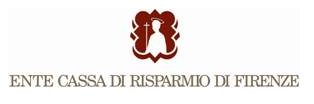 Il Presidente dell’Ente Cassa di Risparmio di Firenze Umberto Tombari, ‘’Edoardo Speranzaha segnato la storia civile,culturale e politica di Firenze’’‘’È difficile riassumere in poche righe il senso di ciò che Firenze - e non solo - perde con la scomparsa di Edoardo Speranza, una di quelle personalità che hanno indubbiamente segnato la storia civile, politica e culturale della nostra città’’. Lo ha dichiarato il Presidente dell’Ente Cassa di Risparmio di Firenze Umberto Tombari nell’apprendere della scomparsa, stamani a Firenze, del Presidente Onorario della Fondazione.‘’Certamente – ha aggiunto - sappiamo ciò che egli è stato per l’Ente Cassa, al di là dei ruoli che ha ricoperto, tutti di altissimo profilo, fino ad esserne riconosciuto per acclamazione Presidente Onorario. Ben sappiamo come Edoardo Speranza, prima come Vice Presidente, poi come Presidente ha, con straordinaria onestà intellettuale e rara passione, portato avanti l’idea di una fondazione di origine bancaria realmente al servizio delle comunità locali. E ciò in un genuino spirito di sussidiarietà che è il motore fondamentale e aggregante del tessuto sociale diffuso verso cui la Fondazione, per statuto e vocazione, ha sempre rivolto la propria cura e attenzione, cercando di interpretarne istanze e bisogni. Infine le qualità dell’uomo: la sua gentilezza e disponibilità, il suo essere sempre presente, l’alta consapevolezza della sua missione istituzionale’’.‘’L’Ente Cassa di Risparmio di Firenze – ha concluso Tombari - è vicino alla sua famiglia, alla consorte signora Uberta Ricci Armani, ai figli Camilla e Jacopo e ricorda con affetto e duratura riconoscenza il suo Presidente Onorario’’.    Firenze, 19 giugno 2014Riccardo Galli
Responsabile Ufficio Stampa Ente Cassa di Risparmio di Firenze
Via Bufalini, 6 – 50122 Firenze tel. 0555384503 – cell. 3351597460
riccardo.galli@entecarifirenze.it